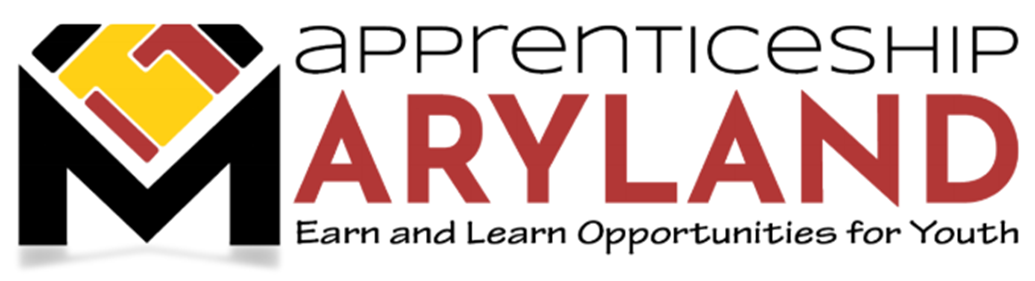 Youth Apprenticeship Advisory CommitteeJune 25, 2020 MeetingAgendaWelcome and Introductions – New MembersApproval of MinutesDiscussion Regarding Status of Apprenticeship Maryland Program (AMP)Review statistics from Current Youth Apprenticeship Program Overview document (attached)Current AMP youth apprentices by industry of focusCurrent average hourly wage2019-2020 AMP GraduationsMSDE UpdateLegislative Update – Discussion regarding 2020 session passed legislationMarketing UpdateOther Business – New AMP School System, Youth and Registered Apprenticeship Grants